Vårstädning               Lördag 11 maj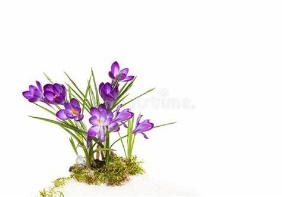 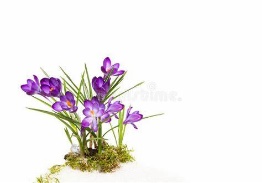 Samling 10.00 vid gungorna, stora lekplatsenVi inleder med aktuell information från styrelsenFokus på gemensamma ytorTömma komposterna i containerTa bort mossa parkeringsplatserRensa ogräs och städa i omgivande skogsbrynSopa upp kvarvarande grusGödsla träd/buskarPlantera i krukorRengöra gatuskyltarRensa arkivInventera förrådStreck målning av parkeringsplatser och gupp (kommer att göras en vardag)Gemensam förtäringMat, dryck och kaffe serveras 12.15Välkomna!     		                                           Styrelsen       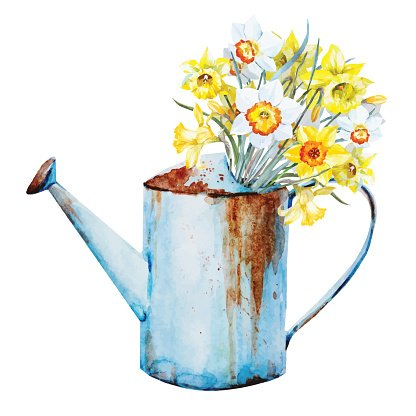 